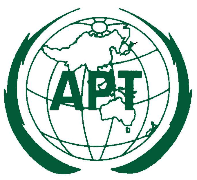 The 21st APT Policy and Regulatory Forum (PRF-21)19 - 21 July 2021, Virtual/Online MeetingINFORMATION FOR PARTICIPANTSThe Virtual/Online Meeting for the 21st APT Policy and Regulatory Forum (PRF-21) is scheduled to be held from 19 to 21 July 2021. Please find the following information for the convenience of participants.MEETING PLATFORMPRF-21 will be organized virtually by using APT Zoom Meeting. The Introduction to APT Zoom Meeting is attached. Detailed information to access the virtual meeting will be sent directly to registered participants in due course.PARTICIPATIONAll APT Members, Associate Members and Affiliate Members may participate in the activities of PRF. Organizations which have MoU with the APT or other relevant international or regional organizations may send representatives to attend the meeting of PRF. For Members, Associate Members and International/Regional Organizations, it is kindly requested to send the official list of members in your delegation.  Participation of Non-Members: Non-Members may participate as an “Observer” at the discretion of the Chairman of PRF and the Secretary General of APT in consultation with the relevant Member Administration, as appropriate.REGISTRATION Registration of delegates can be done online at https://www.apt.int/content/online-registration. The preferred date to complete the registration is 5 July 2021 for making necessary arrangements. Once registration is accepted, APT Secretariat will provide access information of the virtual meeting directly to the registered participants prior to the meeting. Only duly registered participants are entitled to join the meeting.MEETING WEBSITE, MEETING DOCUMENTS AND CONTRIBUTION GUIDELINESRelated information about the meeting and meeting documents will be available at the APT Website at: https://www.apt.int. Members, Associate Members, Affiliate Members and International/Regional Organizations who wish to submit contribution on the agenda items, should prepare the contribution(s) in Microsoft Word and/or PowerPoint. The contribution should be sent to aptpolicy@apt.int by using proper template, which will be posted on APT website. The deadline for submission of contribution is 12 July 2021.CONTACT INFORMATIONFor any further information about PRF-21, please contact to:Mr. Tawhid Hussain, Project Coordinator (Email: tawhid@apt.int)Mr. Pubate Satienpoch, Project Coordinator (Email: pubate@apt.int)APT Secretariat12/49, Soi 5, Chaeng Watthana RoadLak Si, Bangkok 10210ThailandPhone: +66 2 573 0044Fax: + 66 2 573 7479 Email: aptpolicy@apt.int